مراقبت های جامع پرستاری در بخش مراقبت های ویژه   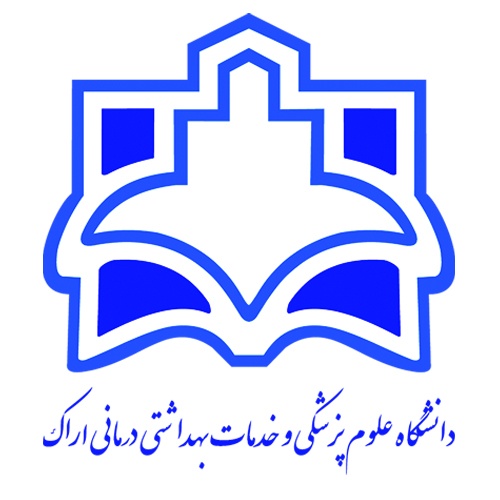 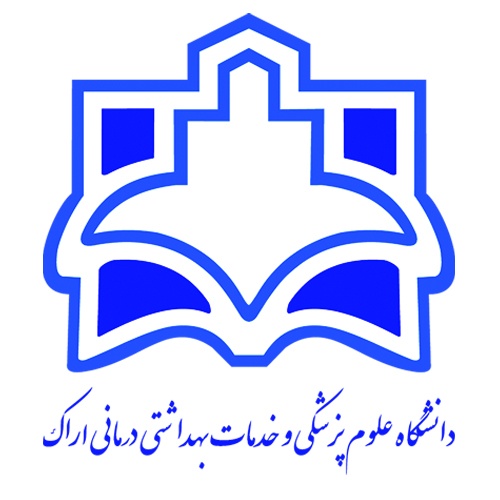 دانشکده:  پرستاری شازند                 گروه آموزشی:  داخلی و جراحی  مقطع و رشته تحصیلی: کارشناسی پرستاریعنوان درس:   منبع:شماره جلسهاهداف جزئیاهداف ويژه رفتاريارزیابی آغازینروش تدریس ابزار و وسایل آموزشیشيوه ارزشيابيشيوه ارزشيابيشماره جلسهاهداف جزئیاهداف ويژه رفتاريارزیابی آغازینروش تدریس ابزار و وسایل آموزشیتکوینی و پایانیدرصد1آشنایی با بخش مراقبت های ویژهدانشجو بتواند1- دو خصوصیات بخش مراقبت های ویژه را بر اساس کتاب منبع شرح دهید.2- تجهیزات مهم بخش مراقبت های ویژه را بر اساس منبع برشمرد.3- دو دسته عمده بیماران کاندید بستری در بخش مراقبت های ویژه را بر اساس کتاب منبع به طور کامل نام ببرد. 4- اهداف مراقبت های پرستاری در بخش CCU را بر اساس کتاب منبع به طور کامل شرح دهد.پیش آزمونپرسش و پاسخ مطالب مرتبطسخنرانیپرسش و پاسخ و پاورپوینتنرم افزار تفسیر نوار قلب1- شرکت در بحث 10 درصد 2- انجام تکالیف 20 درصد3- آزمون کتبی پایان ترم 70 درصد (تشریحی و چهارگزینه ای)52آشنایی با آناتومی و فیزیولوژی سلول های قلبی  دانشجو بتواند1- لایه های مختلف سلول های قلبی را بر اساس کتاب منبع به طور کامل نام ببرد.2- ویژگی های اختصاصی سلول های قلبی را بر اساس کتاب منبه به طور کامل توضیح دهید.3- ساختارهای سلولی و نحوه عملکرد سلول های قلبی را بر اساس کتاب منبع به طور کامل توضیح دهید.4- عملکرد سیستم هدایتی قلب را بر اساس کتاب منبع به طور کامل توضیح داد.  پیش آزمونپرسش و پاسخ مطالب مرتبطسخنرانیپرسش و پاسخپاورپوینتنرم افزار تفسیر نوار قلب1- شرکت در بحث 10 درصد 2- انجام تکالیف 20 درصد3- آزمون کتبی پایان ترم 70 درصد (تشریحی و چهارگزینه ای)53آشنایی با مراحل پتانسیل عمل سلول های قلبیدانشجو بتواند1- انواع پتانسیل عمل سلول های قلبی را بر اساس کتاب منبع به طور کامل شرح دهد.2- مذاحل پتانسیل عمل سلول های قلبی را بر اساس کتاب منبع شرح دهد3- دوره تحریک پذیری سلول های قلبی را بر اساس کتاب منبع شرح دهد.پیش آزمونپرسش و پاسخ مطالب مرتبطسخنرانیپرسش و پاسخپاورپوینتنرم افزار تفسیر نوار قلب1- شرکت در بحث 10 درصد 2- انجام تکالیف 20 درصد3- آزمون کتبی پایان ترم 70 درصد (تشریحی و چهارگزینه ای)54آشنایی با تفسیر امواج قلبی از دیدگاه الکتوکاردیوگرامدانشجو بتواند1-اشتقاقهای استاندارد قلبی را بر اساس کتاب منبع به طور کامل توضیح دهید2- قوانین وکتوگرام را براساس کتاب منبع به طور کامل شرح دهد.3- نحوه استاندارد کردن دستگاه الکتروگرافی را توضیح دهد.4- امواج الکتروکاردیوگرام را شناسایی و تغییرات آن را بر اساس کتاب منبع به طور کامل تفسیر کند.5- محور الکتیریکی قلب را بر اساس کتاب منبع به طور صحیح رسم نماید.6- علل انحراف محور الکتریکی قلب را بر اساس کتاب منبع به طور صحیح تشخیص دهد.پیش آزمونپرسش و پاسخ مطالب مرتبطسخنرانیپرسش و پاسخپاورپوینتنرم افزار تفسیر نوار قلب1- شرکت در بحث 10 درصد 2- انجام تکالیف 20 درصد3- آزمون کتبی پایان ترم 70 درصد (تشریحی و چهارگزینه ای)55آشنایی با اختلالات ریتم سینوسی دانشجو بتواند1- مراحل تفسیر یک استریپ را بر اساس کتاب منبع به طور کامل شرح دهد.2- خصوصیات ریتم سینوسی طبیعی را بر اساس کتاب منبع شرح دهد.3- ریتم برادیکاردی سینوسی را بر اساس کتاب مرجع به طور صحیح تشخیص دهد.4- علل ایجاد و درمان ریتم برادیکاردی سینوسی را بر اساس کتاب مرجع به طور صحیح بیان نماید.5- ریتم تاکیکاردی سینوسی را بر اساس کتاب مرجع به طور صحیح تشخیص دهد.6- علل ایجاد و درمان ریتم تاکیکاردی سینوسی را بر اساس کتاب مرجع به طور صحیح بیان نماید.5- ریتم آریتمی  سینوسی را بر اساس کتاب مرجع به طور صحیح تشخیص دهد.6- علل ایجاد و درمان ریتم آریتمی سینوسی را بر اساس کتاب مرجع به طور صحیح بیان نماید.پیش آزمونپرسش و پاسخ مطالب مرتبطسخنرانیپرسش و پاسخپاورپوینتنرم افزار تفسیر نوار قلب1- شرکت در بحث 10 درصد 2- انجام تکالیف 20 درصد3- آزمون کتبی پایان ترم 70 درصد (تشریحی و چهارگزینه ای)56آشنایی با اختلالات دهلیزی دانشجو بتواند1- ریتم اکستراسیستول دهلیزی سینوسی، علل و درمان را بر اساس کتاب مرجع به طور صحیح تشخیص دهد.2- ریتم تاکیکاردی حمله ای دهلیزی، علل و درمان را بر اساس کتاب مرجع به طور صحیح تشخیص دهد.3- ریتم فیبریلاسیون دهلیزی، علل و درمان را بر اساس کتاب مرجع به طور صحیح تشخیص دهد.4- فلوتر دهلیزی، علل و درمان را بر اساس کتاب مرجع به طور صحیح تشخیص دهد.5- تاکیکاردی چندکانونی دهلیزی، علل و درمان را بر اساس کتاب مرجع به طور صحیح تشخیص دهد.6- ریتم پیس میکر سرگردان، علل و درمان را بر اساس کتاب مرجع به طور صحیح تشخیص دهد.پیش آزمونپرسش و پاسخ مطالب مرتبطسخنرانیپرسش و پاسخپاورپوینتنرم افزار تفسیر نوار قلب1- شرکت در بحث 10 درصد 2- انجام تکالیف 20 درصد3- آزمون کتبی پایان ترم 70 درصد (تشریحی و چهارگزینه ای)57آشنایی با آریتمی های جانکشندانشجو بتواند1- ریتم کمپلکس زودرس جانکشنال، علل و درمان را بر اساس کتاب مرجع به طور صحیح تشخیص دهد.2- ریتم جانکشن، علل و درمان را بر اساس کتاب مرجع به طور صحیح تشخیص دهد.3- تاکیکاردی جانکشن، علل و درمان را بر اساس کتاب مرجع به طور صحیح تشخیص دهد.4- ریتم جانکشن تسریع شده ، علل و درمان را بر اساس کتاب مرجع به طور صحیح تشخیص دهد.5- سندرم گروه سینوسی بیمار، علل و درمان را بر اساس کتاب مرجع به طور صحیح تشخیص دهد.6- سندرم ولف پارکینسون ولف، علل و درمان را بر اساس کتاب مرجع به طور صحیح تشخیص دهد.پیش آزمونپرسش و پاسخ مطالب مرتبطسخنرانیپرسش و پاسخپاورپوینتنرم افزار تفسیر نوار قلب1- شرکت در بحث 10 درصد 2- انجام تکالیف 20 درصد3- آزمون کتبی پایان ترم 70 درصد (تشریحی و چهارگزینه ای)58آشنایی با آریتم یهای بطنیدانشجو بتواند...1- اکستراسیتولی بطنی، علل و درمان را بر اساس کتاب مرجع به طور صحیح تشخیص دهد.2- ریتم تاکیکاردی بطنی، علل و درمان را بر اساس کتاب مرجع به طور صحیح تشخیص دهد.3- ریتم تاکیکاردی بطنی چند شکلی ، علل و درمان را بر اساس کتاب مرجع به طور صحیح تشخیص دهد.4- ریتم ایدئوونتریکولار ، علل و درمان را بر اساس کتاب مرجع به طور صحیح تشخیص دهد.5- ریتم فیبریلاسیون ، علل و درمان را بر اساس کتاب مرجع به طور صحیح تشخیص دهد.6- آسیستولی ، علل و درمان را بر اساس کتاب مرجع به طور صحیح تشخیص دهد.پیش آزمونپرسش و پاسخ مطالب مرتبطسخنرانیپرسش و پاسخپاورپوینتنرم افزار تفسیر نوار قلب1- شرکت در بحث 10 درصد 2- انجام تکالیف 20 درصد3- آزمون کتبی پایان ترم 70 درصد (تشریحی و چهارگزینه ای)59آشنایی با اختلالات هدایتی قلبدانشجو بتواند1- انواع اختلالات هدایتی در گروه سینوسی تشخیص، علائم و نحوه درمان را بر اساس کتاب مرجع بطور کامل شرح دهد. 2- انواع اختلالات هدایتی در گروه دهلیزی- بطنی تشخیص، علائم و نحوه درمان را بر اساس کتاب مرجع بطور کامل شرح دهد.انواع اختلالات هدایت داخل بطنی را تشخیص، علائم و نحوه درمان را بر اساس کتاب مرجع بطور کامل شرح دهد.پیش آزمونپرسش و پاسخ مطالب مرتبطسخنرانیپرسش و پاسخپاورپوینتنرم افزار تفسیر نوار قلب1- شرکت در بحث 10 درصد 2- انجام تکالیف 20 درصد3- آزمون کتبی پایان ترم 70 درصد (تشریحی و چهارگزینه ای)510آشنایی با بیماری های ایسکمی قلبی 1- نحوه تشکیل آرترواسکلروزیس را بر اساس کتاب منبع به طور کامل شرح دهد.2- عوامل موثر در بروز بیماری های ایسکمیک قلب را بر اساس کتاب منبع به طور کامل شرح دهد.3- انواع و علل آنژین صدری صدری را بر اساس کتاب منبع به طور کامل بیان کند.4- علائم انفارکتوس میوکارد و مداخلات پرستاری را بر اساس کتاب منبع به طور کامل شرح دهد. 5- تغییرات الکتروکاردیوگرام در انفارکتوس میوکارد را بر اساس کتاب منبع به طور صحیح تشخیص دهد.پیش آزمونپرسش و پاسخ مطالب مرتبطسخنرانیپرسش و پاسخپاورپوینتنرم افزار تفسیر نوار قلب1- شرکت در بحث 10 درصد 2- انجام تکالیف 20 درصد3- آزمون کتبی پایان ترم 70 درصد (تشریحی و چهارگزینه ای)511آشنایی با پیس میکر قلبی و دستگاه الکتروشوک دانشجو بتواند...1- انواع پیس میکرهای قلبی را بر اساس کتاب منبع به طور صحص طبقه بندی نماید.2- نحوه تنظیم پیس میکر موقت را بر اساس کتاب منبع به طور کامل توضیح دهد.3- عملکرد پیس در EKG را بر اساس کتاب مرجع به طور صحیح بررسی نماید.4- انواع بدکاری پیس میکر موقت و اقدامات مروبط برای رفع مشکل را بر اساس کتاب مرجع به طور کامل شرح دهد. 5- کار دستگاه الکتروشوک را بر اساس کتاب مرجع به طور کامل توضیح دهد. پیش آزمونپرسش و پاسخ مطالب مرتبطسخنرانیپرسش و پاسخپاورپوینتنرم افزار تفسیر نوار قلب1- شرکت در بحث 10 درصد 2- انجام تکالیف 20 درصد3- آزمون کتبی پایان ترم 70 درصد (تشریحی و چهارگزینه ای)512آشنایی با هیپرتروفی بطن و احیا قلبی و ریوی پایه و پیشرفته بزرگسالاندانشجو بتواند...1- علائم هیپرتروفی دهلیز راست و چپ را بر اساس کتاب مرجع به طور صحیح مقایسه کند.2- علائم هیپرتروفی بطن  راست و چپ را بر اساس کتاب مرجع به طور صحیح مقایسه کند.3- احیا قلبی و ریوی پایه در بزرگسالان را بر اساس کتاب مرجع به طور کامل شرح دهد. 4- احیا قلبی و ریوی پیشرفته در بزرگسالان را بر اساس کتاب مرجع به طور کامل شرح دهد.پیش آزمونپرسش و پاسخ مطالب مرتبطسخنرانیپرسش و پاسخپاورپوینتنرم افزار تفسیر نوار قلب1- شرکت در بحث 10 درصد 2- انجام تکالیف 20 درصد3- آزمون کتبی پایان ترم 70 درصد (تشریحی و چهارگزینه ای)51اتیولوژی، پاتوفیزیولوژی و یافته های کلینیکی و پارا کلینیکی نارسایی حاد و مزمن کلیه را شرح دهد.دانشجو بتواند:1- علائم نارسایی حاد و مزمن کلیوی را بر اساس کتاب مرجع نام ببرد.2- آزمایشات مهم در تشخیص بیماری کلیوی را بر اساس کتاب مرجع تفسیر کند.3- مراقبت های پرستاری از بیماران دچار نارسایی حاد و مزمن کلیوی را بر اساس کتاب مرجه طرح ریزی نماید. پیش آزمونپرسش و پاسخ مطالب مرتبطسخنرانیپرسش و پاسخپاورپوینتنرم افزار تفسیر نوار قلب1- شرکت در بحث 10 درصد 2- انجام تکالیف 20 درصد3- آزمون کتبی پایان ترم 70 درصد (تشریحی و چهارگزینه ای)52از انواع روشهای درمانی جایگزین کلیه، روش همودیالیز و مراقبت های پرستاری قبل، حین و بعد از دیالیز راتوضیح دهد.دانشجو بتواند:1- اندیکاسیون های انجام همودیالیز را بر اساس کتاب مرجع شرح دهد.2- دور پمپ همودیالیز را بر اساس شرایط بیمار بر اساس کتب مرجع تنظیم نماید.3- مراقبت های پرستاری در قبل، حین و بعد از همودیالیز را بر اساس کتاب مرجع طرح ریزی نماید. پیش آزمونپرسش و پاسخ مطالب مرتبطسخنرانیپرسش و پاسخپاورپوینت1- شرکت در بحث 10 درصد 2- انجام تکالیف 20 درصد3- آزمون کتبی پایان ترم 70 درصد (تشریحی و چهارگزینه ای)53از انواع روشهای درمانی جایگزین کلیه، روش دیالیز صفاقی، عوارض و مراقبت های آن را شرح دهد.دانشجو بتواند:1- بیمار کاندید جراحی پیوند کلیوی را بر اساس کتاب مرجع مشخص کند.2- علائم رد پیوند کلیوی را بر اساس کتاب مرجع شرح دهد.3- دیالیز صفاقی را با همودیالیز بر اساس کتاب مرجع مقایسه کند.4- عوارض پیوند کلیه را بر اساس کتاب مرجع شرح دهد. پیش آزمونپرسش و پاسخ مطالب مرتبطسخنرانیپرسش و پاسخپاورپوینت1- شرکت در بحث 10 درصد 2- انجام تکالیف 20 درصد3- آزمون کتبی پایان ترم 70 درصد (تشریحی و چهارگزینه ای)54پیوند کلیه و مراقبتهای قبل و بعد از آن را توضیح دهد.دانشجو بتواند:1- بیمار کاندید جراحی پیوند کلیوی را بر اساس کتاب مرجع مشخص کند.2- علائم رد پیوند کلیوی را بر اساس کتاب مرجع شرح دهد.3- مراقبت های پرستاری در قبل، حین و بعد از پیوند کلیوی را بر اساس کتاب مرجع طرح ریزی نماید.پیش آزمونپرسش و پاسخ مطالب مرتبطسخنرانیپرسش و پاسخپاورپوینت1- شرکت در بحث 10 درصد 2- انجام تکالیف 20 درصد3- آزمون کتبی پایان ترم 70 درصد (تشریحی و چهارگزینه ای)51آشنایی با اصول و مفاهیم مراقبت های ویژهدانشجو بتواند:1-  آناتومی ریه را بر اساس کتاب مرجع شرح دهد. 2- حجم ها و ظرفیت های ریه را بر اساس کتاب مرجع تعریف کند. 3- اصول انتشار گازهای تنفسی را بر اساس کتاب مرجع شرح دهد. پیش آزمونپرسش و پاسخ مطالب مرتبطسخنرانیپرسش و پاسخپاورپوینت1- شرکت در بحث 10 درصد 2- انجام تکالیف 20 درصد3- آزمون کتبی پایان ترم 70 درصد (تشریحی و چهارگزینه ای)52 آشنایی با اصول مانیتورینگ و پایش بیمار در ای سی یودانشجو بتواند:1- نقش بررسی همودینامیک بیمار را در مراقبت های پرستاری بر اسا کتاب مرجع شرح دهد.2- نحوه اندازه گیری CVP را بر اساس کتاب مرجع شرح دهد.3- مقادیر نرمال فشار خون، تنفس، نبض، فشار متوسط شریانی، حجم ضربه ای را بر اساس کتاب مرجه بیان کند. پیش آزمونپرسش و پاسخ مطالب مرتبطسخنرانیپرسش و پاسخپاورپوینت1- شرکت در بحث 10 درصد 2- انجام تکالیف 20 درصد3- آزمون کتبی پایان ترم 70 درصد (تشریحی و چهارگزینه ای)53آشنایی با مدیریت راه هوایی بیمار دانشجو بتواند:1- سایز مناسب لوله تراشه را بر اساس کتاب مرجع برای بیمار فرضی تعیین کند.2- مراقبت های مرتبط با لوله تراشه را بر اساس کتاب مرجع طرح ریزی کند. 3- مراقبت های مرتبط با لوله تراکئوستومی را بر اساس کتاب مرجع  طرح ریزی کند.پیش آزمونپرسش و پاسخ مطالب مرتبطسخنرانیپرسش و پاسخپاورپوینت1- شرکت در بحث 10 درصد 2- انجام تکالیف 20 درصد3- آزمون کتبی پایان ترم 70 درصد (تشریحی و چهارگزینه ای)54آشنایی با تفسیر  ABGدانشجو بتواند:1- آزمایش تفسیر گازهای خونی شریانی بیمار را بر اساس پارامترهای کتاب مرجع تفسیر کنید.2- مراقبت های پرستاری از بیمار دچار اسیدوز تنفسی را بر اساس کتاب مرجع طرح ریزی کند. 3- مراقبت های پرستاری از بیمار دچار اسیدوز متابولیک را بر اساس کتاب مرجع طرح ریزی کند.4- مراقبت های پرستاری از بیمار دچار آکالوز تنفسی را بر اساس کتاب مرجع طرح ریزی کند.5- مراقبت های پرستاری از بیمار دچار آلکالوز متابولیک را بر اساس کتاب مرجع طرح ریزی کند.پیش آزمونپرسش و پاسخ مطالب مرتبطسخنرانیپرسش و پاسخپاورپوینت1- شرکت در بحث 10 درصد 2- انجام تکالیف 20 درصد3- آزمون کتبی پایان ترم 70 درصد (تشریحی و چهارگزینه ای)55آشنایی با اصول پایه و اصول پیشرفته تهویه مکانیکی و جداسازی بیمار از دستگاهدانشجو بتواند:1- برای بیمار فرضی بر اساس شرایط پزشکی تنظیمات ونتیلاتور را انجام دهد.2- مراقبت های پرستاری از بیمار تحت تهویه مکانیکی را بر اساس کتاب مرجع طرح ریزی کند. 3- عوارض مراقبت های پرستاری را بر اساس کتاب مرجع شرح دهد. پیش آزمونپرسش و پاسخ مطالب مرتبطسخنرانیپرسش و پاسخپاورپوینت1- شرکت در بحث 10 درصد 2- انجام تکالیف 20 درصد3- آزمون کتبی پایان ترم 70 درصد (تشریحی و چهارگزینه ای)56آشنایی با اصول اکسیژن تراپیدانشجو بتواند:1- انواع وسایل اکسیژن تراپی را بر اساس کتاب مرجع شرح دهد.2- عوارض اکسیژن تراپی را بر اساس کتاب مرجع شرح دهد.پیش آزمونپرسش و پاسخ مطالب مرتبطسخنرانیپرسش و پاسخپاورپوینت1- شرکت در بحث 10 درصد 2- انجام تکالیف 20 درصد3- آزمون کتبی پایان ترم 70 درصد (تشریحی و چهارگزینه ای)57آشنایی با اصول ساکشن ترشحات بیماردانشجو بتواند:1- نحوه ساکشن بیمار در آی سی یو را به روش باز و بسته بر اساس کتاب مرجع شرح دهد.2- عوارض ساکشن را بر اساس کتاب مرجع شرح دهد. پیش آزمونپرسش و پاسخ مطالب مرتبطسخنرانیپرسش و پاسخپاورپوینت1- شرکت در بحث 10 درصد 2- انجام تکالیف 20 درصد3- آزمون کتبی پایان ترم 70 درصد (تشریحی و چهارگزینه ای)5ردیفعنوان1اصول مراقبت های ویژه در در بخش های CCU، ICU و دیالیز تالیف: حسین شیری، ملاحت نیک روان2مراقبت های پرستاری ویژه در بخش های CCU، ICU و دیالیز تالیف: دکتر عسگری و همکاران3مراقبت های پرستاری در بخش های CCU، ICU و دیالیز تالیف دکتر اسدی نوقابی و همکاران4AACN ضروریات پرستاری مراقبت های ویژه: تالیف سوزان برنز: ترجمه دکتر آتش زاده شوریده و همکاران5کتب مراقبت های پرستاری تلان 6مجلات پرستاری مراقبت های ویژه 